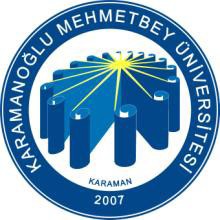 T.C.KARAMANOĞLU MEHMETBEY ÜNİVERSİTESİUYGULAMALI BİLİMLER YÜKSEKOKULUSTAJ DOSYASIStajın Yapıldığı İşyerinin Adı ve Kısa AdresiÖğrencinin;SAYI :KONU: Staja Başlama	Tarih: ……/……/20UYGULAMALI BİLİMLER YÜKSEKOKUL MÜDÜRLÜĞÜNEKARAMANAşağıda kimliği yazılı okulunuz öğrencisi işyerimizde staja başlamıştır. Bilgilerinize arz/rica ederim.ÖĞRENCİNİNAdı Soyadı	:Programı/Bölümü	:Öğrenci No	:Staja Başladığı Tarih :------------------------------------------------------------------------------------------------------------------------SAYI :KONU: Staja Başlama	Tarih: ……/……/20UYGULAMALI BİLİMLER YÜKSEKOKUL MÜDÜRLÜĞÜNEKARAMANAşağıda kimliği yazılı okulunuz öğrencisi işyerimizde staja başlamıştır. Bilgilerinize arz/rica ederim.ÖĞRENCİNİNAdı Soyadı	:Programı/Bölümü	:Öğrenci No	:Staja Başladığı Tarih :NOT	: Bu formun bir nüshası staj kurumu yetkilisi onayladıktan sonra öğrencinin bağlı olduğu yükseköğretim kurumuna gönderilecektir.Çalıştığı Konu: ………………………………………………………………PRATİK ÇALIŞMALARIN GÜNLERE DAĞILIM ÇİZELGESİNOT	: Deftere sadece çalışılan günler için rapor yazılacaktır. İzin günleri için rapor yazılmasına veya sayfanın boş bırakılmasına gerek yokturBAŞLAMA TARİHİ:………………………………………………BİTİŞ TARİHİ	:………………………………………………YAPIM SÜRESİ	:………………………………………………GÜNİŞİN ADI :…………………………..………………………………………BAŞLAMA TARİHİ:………………………………………………BİTİŞ TARİHİ	:………………………………………………YAPIM SÜRESİ	:………………………………………………GÜNİŞİN ADI :…………………………..………………………………………BAŞLAMA TARİHİ:………………………………………………BİTİŞ TARİHİ	:………………………………………………YAPIM SÜRESİ	:………………………………………………GÜNİŞİN ADI :…………………………..………………………………………BAŞLAMA TARİHİ:………………………………………………BİTİŞ TARİHİ	:………………………………………………YAPIM SÜRESİ	:………………………………………………GÜNİŞİN ADI :…………………………..………………………………………BAŞLAMA TARİHİ:………………………………………………BİTİŞ TARİHİ	:………………………………………………YAPIM SÜRESİ	:………………………………………………GÜNİŞİN ADI :…………………………..………………………………………BAŞLAMA TARİHİ:………………………………………………BİTİŞ TARİHİ	:………………………………………………YAPIM SÜRESİ	:………………………………………………GÜNİŞİN ADI :…………………………..………………………………………BAŞLAMA TARİHİ:………………………………………………BİTİŞ TARİHİ	:………………………………………………YAPIM SÜRESİ	:………………………………………………GÜNİŞİN ADI :…………………………..………………………………………BAŞLAMA TARİHİ:………………………………………………BİTİŞ TARİHİ	:………………………………………………YAPIM SÜRESİ	:………………………………………………GÜNİŞİN ADI :…………………………..………………………………………BAŞLAMA TARİHİ:………………………………………………BİTİŞ TARİHİ	:………………………………………………YAPIM SÜRESİ	:………………………………………………GÜNİŞİN ADI :…………………………..………………………………………BAŞLAMA TARİHİ:………………………………………………BİTİŞ TARİHİ	:………………………………………………YAPIM SÜRESİ	:………………………………………………GÜNİŞİN ADI :…………………………..………………………………………BAŞLAMA TARİHİ:………………………………………………BİTİŞ TARİHİ	:………………………………………………YAPIM SÜRESİ	:………………………………………………GÜNİŞİN ADI :…………………………..………………………………………BAŞLAMA TARİHİ:………………………………………………BİTİŞ TARİHİ	:………………………………………………YAPIM SÜRESİ	:………………………………………………GÜNİŞİN ADI :…………………………..………………………………………BAŞLAMA TARİHİ:………………………………………………BİTİŞ TARİHİ	:………………………………………………YAPIM SÜRESİ	:………………………………………………GÜNİŞİN ADI :…………………………..………………………………………BAŞLAMA TARİHİ:………………………………………………BİTİŞ TARİHİ	:………………………………………………YAPIM SÜRESİ	:………………………………………………GÜNİŞİN ADI :…………………………..………………………………………BAŞLAMA TARİHİ:………………………………………………BİTİŞ TARİHİ	:………………………………………………YAPIM SÜRESİ	:………………………………………………GÜNİŞİN ADI :…………………………..………………………………………BAŞLAMA TARİHİ:………………………………………………BİTİŞ TARİHİ	:………………………………………………YAPIM SÜRESİ	:………………………………………………GÜNİŞİN ADI :…………………………..………………………………………BAŞLAMA TARİHİ:………………………………………………BİTİŞ TARİHİ	:………………………………………………YAPIM SÜRESİ	:………………………………………………GÜNİŞİN ADI :…………………………..………………………………………BAŞLAMA TARİHİ:………………………………………………BİTİŞ TARİHİ	:………………………………………………YAPIM SÜRESİ	:………………………………………………GÜNİŞİN ADI :…………………………..………………………………………BAŞLAMA TARİHİ:………………………………………………BİTİŞ TARİHİ	:………………………………………………YAPIM SÜRESİ	:………………………………………………GÜNİŞİN ADI :…………………………..………………………………………BAŞLAMA TARİHİ:………………………………………………BİTİŞ TARİHİ	:………………………………………………YAPIM SÜRESİ	:………………………………………………GÜNİŞİN ADI :…………………………..………………………………………BAŞLAMA TARİHİ:………………………………………………BİTİŞ TARİHİ	:………………………………………………YAPIM SÜRESİ	:………………………………………………GÜNİŞİN ADI :…………………………..………………………………………BAŞLAMA TARİHİ:………………………………………………BİTİŞ TARİHİ	:………………………………………………YAPIM SÜRESİ	:………………………………………………GÜNİŞİN ADI :…………………………..………………………………………BAŞLAMA TARİHİ:………………………………………………BİTİŞ TARİHİ	:………………………………………………YAPIM SÜRESİ	:………………………………………………GÜNİŞİN ADI :…………………………..………………………………………BAŞLAMA TARİHİ:………………………………………………BİTİŞ TARİHİ	:………………………………………………YAPIM SÜRESİ	:………………………………………………GÜNİŞİN ADI :…………………………..………………………………………BAŞLAMA TARİHİ:………………………………………………BİTİŞ TARİHİ	:………………………………………………YAPIM SÜRESİ	:………………………………………………GÜNİŞİN ADI :…………………………..………………………………………BAŞLAMA TARİHİ:………………………………………………BİTİŞ TARİHİ	:………………………………………………YAPIM SÜRESİ	:………………………………………………GÜNİŞİN ADI :…………………………..………………………………………BAŞLAMA TARİHİ:………………………………………………BİTİŞ TARİHİ	:………………………………………………YAPIM SÜRESİ	:………………………………………………GÜNİŞİN ADI :…………………………..………………………………………BAŞLAMA TARİHİ:………………………………………………BİTİŞ TARİHİ	:………………………………………………YAPIM SÜRESİ	:………………………………………………GÜNİŞİN ADI :…………………………..………………………………………BAŞLAMA TARİHİ:………………………………………………BİTİŞ TARİHİ	:………………………………………………YAPIM SÜRESİ	:………………………………………………GÜNİŞİN ADI :…………………………..………………………………………BAŞLAMA TARİHİ:………………………………………………BİTİŞ TARİHİ	:………………………………………………YAPIM SÜRESİ	:………………………………………………GÜNİŞİN ADI :…………………………..………………………………………BAŞLAMA TARİHİ:………………………………………………BİTİŞ TARİHİ	:………………………………………………YAPIM SÜRESİ	:………………………………………………GÜNİŞİN ADI :…………………………..………………………………………BAŞLAMA TARİHİ:………………………………………………BİTİŞ TARİHİ	:………………………………………………YAPIM SÜRESİ	:………………………………………………GÜNİŞİN ADI :…………………………..………………………………………BAŞLAMA TARİHİ:………………………………………………BİTİŞ TARİHİ	:………………………………………………YAPIM SÜRESİ	:………………………………………………GÜNİŞİN ADI :…………………………..………………………………………BAŞLAMA TARİHİ:………………………………………………BİTİŞ TARİHİ	:………………………………………………YAPIM SÜRESİ	:………………………………………………GÜNİŞİN ADI :…………………………..………………………………………BAŞLAMA TARİHİ:………………………………………………BİTİŞ TARİHİ	:………………………………………………YAPIM SÜRESİ	:………………………………………………GÜNİŞİN ADI :…………………………..………………………………………BAŞLAMA TARİHİ:………………………………………………BİTİŞ TARİHİ	:………………………………………………YAPIM SÜRESİ	:………………………………………………GÜNİŞİN ADI :…………………………..………………………………………BAŞLAMA TARİHİ:………………………………………………BİTİŞ TARİHİ	:………………………………………………YAPIM SÜRESİ	:………………………………………………GÜNİŞİN ADI :…………………………..………………………………………BAŞLAMA TARİHİ:………………………………………………BİTİŞ TARİHİ	:………………………………………………YAPIM SÜRESİ	:………………………………………………GÜNİŞİN ADI :…………………………..………………………………………BAŞLAMA TARİHİ:………………………………………………BİTİŞ TARİHİ	:………………………………………………YAPIM SÜRESİ	:………………………………………………GÜNİŞİN ADI :…………………………..………………………………………BAŞLAMA TARİHİ:………………………………………………BİTİŞ TARİHİ	:………………………………………………YAPIM SÜRESİ	:………………………………………………GÜNİŞİN ADI :…………………………..………………………………………BAŞLAMA TARİHİ:………………………………………………BİTİŞ TARİHİ	:………………………………………………YAPIM SÜRESİ	:………………………………………………GÜNİŞİN ADI :…………………………..………………………………………BAŞLAMA TARİHİ:………………………………………………BİTİŞ TARİHİ	:………………………………………………YAPIM SÜRESİ	:………………………………………………GÜNİŞİN ADI :…………………………..………………………………………BAŞLAMA TARİHİ:………………………………………………BİTİŞ TARİHİ	:………………………………………………YAPIM SÜRESİ	:………………………………………………GÜNİŞİN ADI :…………………………..………………………………………BAŞLAMA TARİHİ:………………………………………………BİTİŞ TARİHİ	:………………………………………………YAPIM SÜRESİ	:………………………………………………GÜNİŞİN ADI :…………………………..………………………………………BAŞLAMA TARİHİ:………………………………………………BİTİŞ TARİHİ	:………………………………………………YAPIM SÜRESİ	:………………………………………………GÜNİŞİN ADI :…………………………..………………………………………Okul No.Adı SoyadıBölümüÖĞRENCİNİNFakülte/Y.Okul/M.Y.O.FotoğrafÖĞRENCİNİNBölümü/ProgramıFotoğrafÖĞRENCİNİNÖğrenci No.FotoğrafÖĞRENCİNİNAdı SoyadıFotoğrafÖĞRENCİNİNStajın Yapıldığı Öğretim YılıFotoğrafPratik çalışmaya başladığı tarih……/……/…… Bölüm BaşkanıPratik çalışmayı bıraktığı tarih……/……/…… Bölüm BaşkanıKaç iş günü çalışma yaptığı……/……/…… Bölüm BaşkanıPratik Çalışma Yapılanİşyeri veya firmanın Adı - AdresiPratik Çalışma Yapılanİşyeri veya firma adına defteri tasdik eden işyeri amirininAdı	:……………………………Ünvanı	:……………………………Yukarıda bilgileri ve fotoğrafı olan öğrencinin iş yerimizde …………… iş günü pratik çalışma yaptığını ve bu defteri kendisinin tanzim ettiğini beyan ve tasdik ederim.……/……/……Mühür ve İmzaYapılan pratik çalışma kabul edilmemiştir.Yapılan pratik çalışma kabul edilmemiştir.Yapılan pratik çalışma kabul edilmemiştir.Yapılan pratik çalışma kabul edilmemiştir.Yapılan pratik çalışma	iş günü kabul edilmiştir.Yapılan pratik çalışma	iş günü kabul edilmiştir.……/……/…… TarihSTAJ KOM. BŞK.(Staj ve Eğitim Uyg. Kur. Bşk.)STAJ KOM. BŞK.(Staj ve Eğitim Uyg. Kur. Bşk.)STAJ KOM. BŞK.(Staj ve Eğitim Uyg. Kur. Bşk.)Öğrencinin Çalıştığı GünlerÖğrencinin Çalıştığı KonularÖğrencinin İmzasıAmirin İmzası1.2.3.4.5.6.7.8.9.10.11.12.13.14.15.16.17.18.19.20.21.22.23.24.25.26.27.28.29.30.31.32.33.34.35.36.37.38.39.40.41.42.43.44.45.